SolutionGet to Know the PowerPoint InterfaceOpen a FileDownload the exercise file ’03-02-The PowerPoint Interface’.Click the File tab and select Open. Browse to the Downloads folder. Double-click to open the file. Explore the Ribbon.Click through each of the tabs in the ribbon to become familiar with the layout, structure, and location of commands. Click on the placeholders, images and text and note how the commands and tabs change depending on the selection. Minimize the Slides PaneHover the mouse of the boundary line.When the cursor changes to a double-headed arrow, drag to the left. 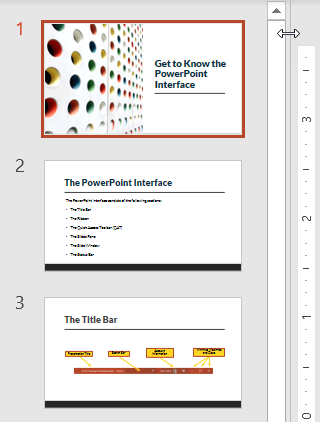 Customize the Status BarRight-click on a blank part of the status bar. Select Theme from the Customize Status Bar menu. 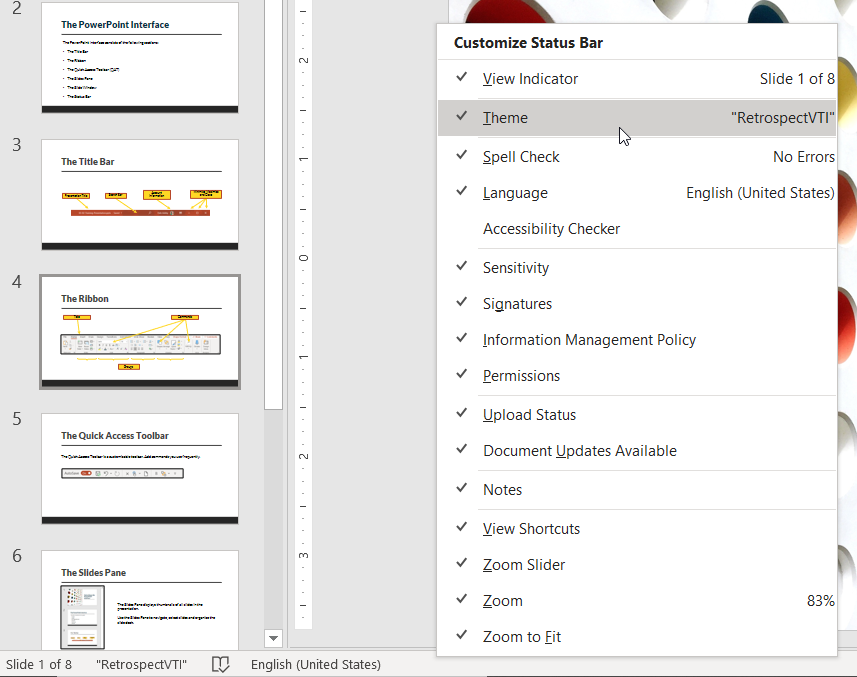 